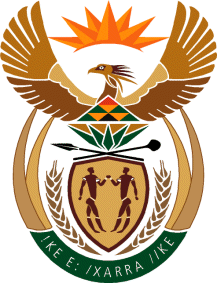 MinistryEmployment &LabourRepublic of South AfricaPrivate Bag X499, PRETORIA, 0001. Laboria House 215 Schoeman Street, PRETORA Tel: (012) 392 9620 Fax: 012 320 1942Private Bag X9090, CAPE TOWN, 8000. 120 Plein Street, 12th Floor, CAPE TOWN Tel: (021) 466 7160 Fax 021 432 2830www.labour.gov.zaNATIONAL ASSEMBLYWRITTEN REPLYQUESTION NUMBER: 373[NW551E]373.	Ms H O Mkhaliphi (EFF) to ask the Minister of Employment and Labour:Whether the Compensation Fund has fixed errors and glitches of the recently introduced CompEasy payment system which led to the non-payment of beneficiaries and service providers; if not, what is the position in this regard; if so, (a) on what date was the system fixed and (b) what total amount has the Compensation Fund paid to beneficiaries and service providers since the system was fixed?				NW551EREPLY:The Compensation Fund has introduced the new CompEASY System in October 2019 and has progressively introduced new functionality and made improvements on some function based on feedback from users:User Registration was introduced on 1 October 2019Claims Registration was introduced on 14 October for internal users and 18 October 2019 for external usersElectronic Medical Claims batch submission and internal medical claims capturing on 1 November 2019 External Medical Claims and Pre Authorisation application released on 9 February 2020Total amount paid since October 2019: to medical service providers on CompEASY is R103 millionto medical service providers on SAP ECC R479 millionto pensioners and beneficiaries R465 million